                       Краткосрочный проект «Зимующие птицы»В акции приняли участие: дети второй младшей группы Солнышко, воспитатель Клиницкая Эльза ИльдаровнаАктуальностьМногие дети среднего возраста не знают названий птиц, обитающих на территории своего города.Наша задача – познакомить детей с птицами, зимующих на нашей местности, с их видами и их особенностями; научить заботиться о птицах, помогать им в холодное зимнее время. И мы, педагоги, совместно с родителями, должны научить воспитанников видеть это, пополняя представления о зимующих птицах, их повадках и образе жизни, создать условия для общения ребенка с миром природы, вызвать интерес у ребенка к зимующим птицам, сострадание, желание узнавать новые факты из жизни, научить помогать им.Вид проекта – групповой, краткосрочный.Проблема: формирование экологических знаний о птицах, бережное отношение к ним.Цель: Расширение и обогащение знаний о зимующих птицах и бережного отношения к ним.Задачи:Расширить знания детей о зимующих птицахПродолжать формировать у детей бережное, ответственное отношение к миру природы.Способствовать развитию творческих и интеллектуальных способностей воспитанников.Воспитывать внимательное и бережное отношение к живой природе, желание помогать птицам в трудных зимних условиях.Объект: птицы, зимующие в нашей местности.Предполагаемый результат:- расширение кругозора детей о зимующих птицах- проявление у детей интереса к объектам живой природы (зимующим птицам)- развитие у детей любознательности, познавательной активности, соблюдение правил поведения в природе, умение проявлять заботу о птицах- воспитание у детей сострадания и любви1 этап подготовительный 2 этап – основной (практический)3 этап – заключительныйОформление результатов проекта в виде стенгазеты, представление отчета по проведению акции «Помоги птицам»В результате проведенной работы дети узнали:- Какие виды птиц остаются зимовать в наших краях, а какие прилетают к нам на зиму- Как различать птиц по окраске и пению- Какие корма предпочитают птицыБыли сделаны следующие выводы:В ветреные дни птицы не прилетаютИз кормов голуби и воробьи предпочитают семечки, а синицы – салоФотоотчет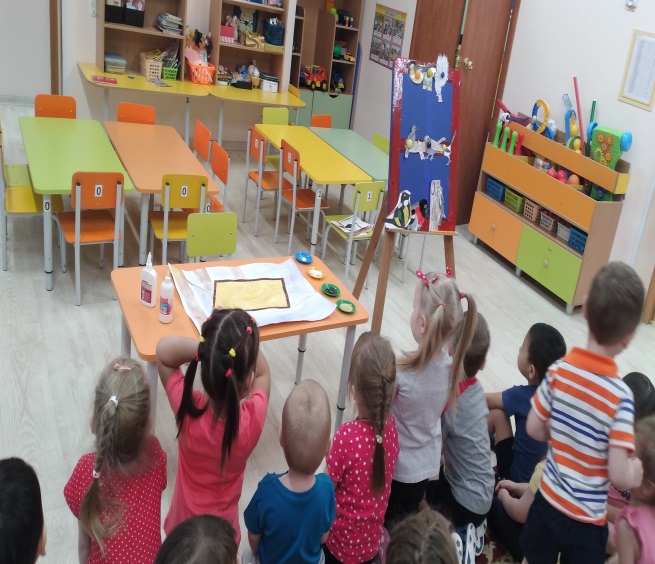 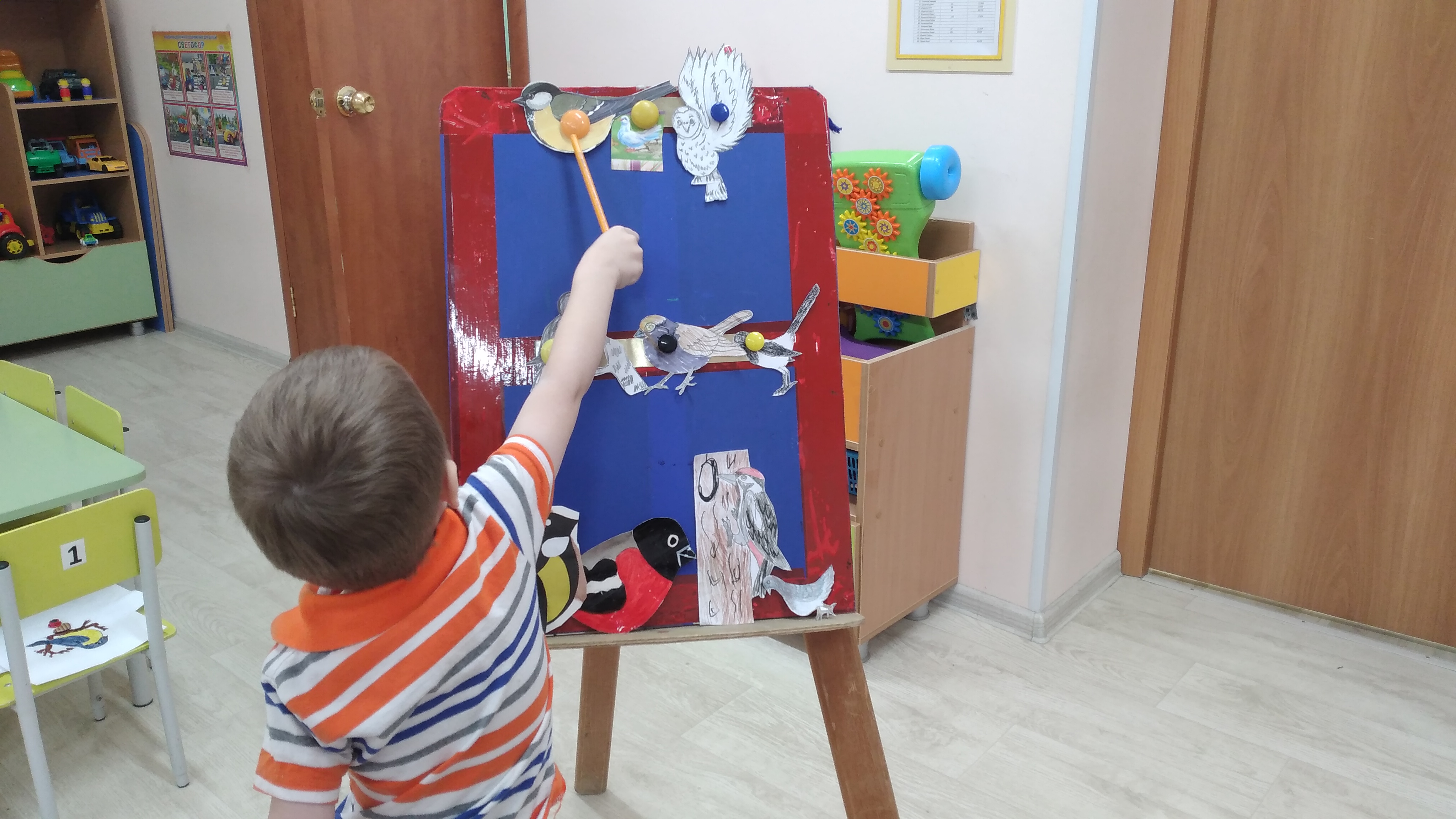 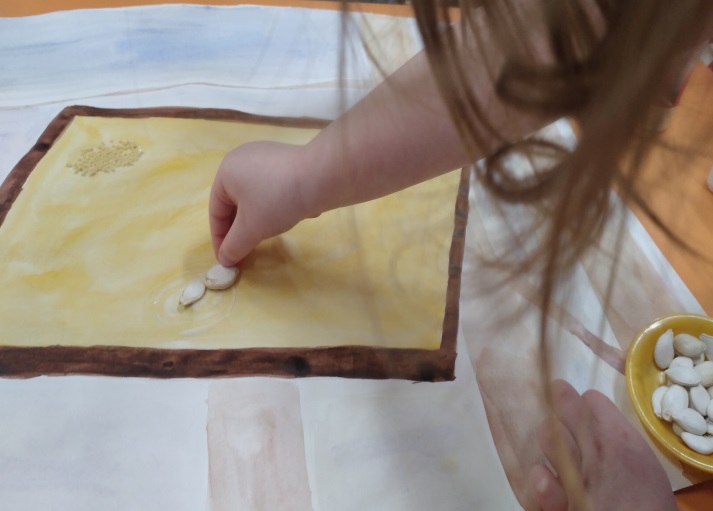 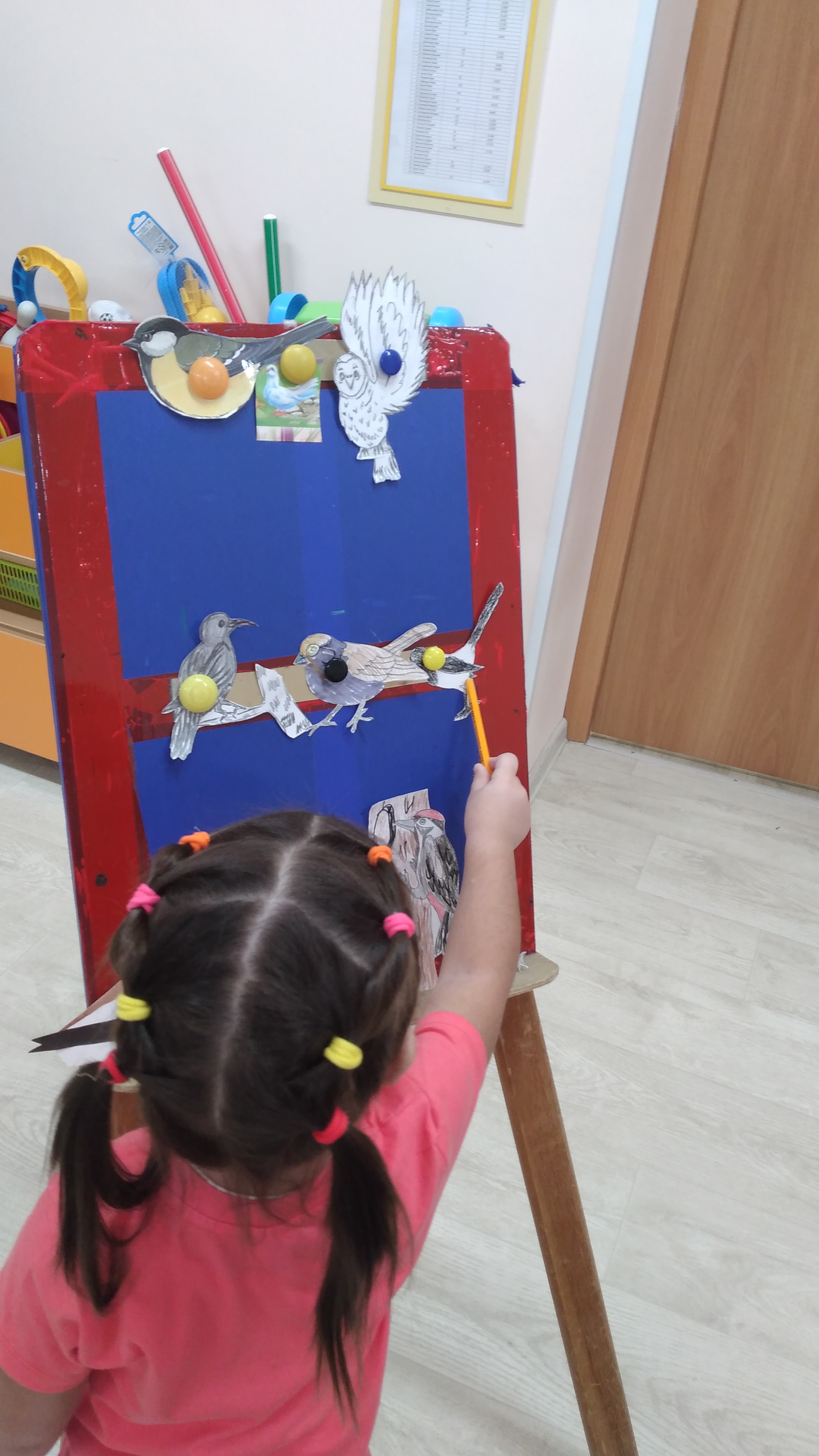 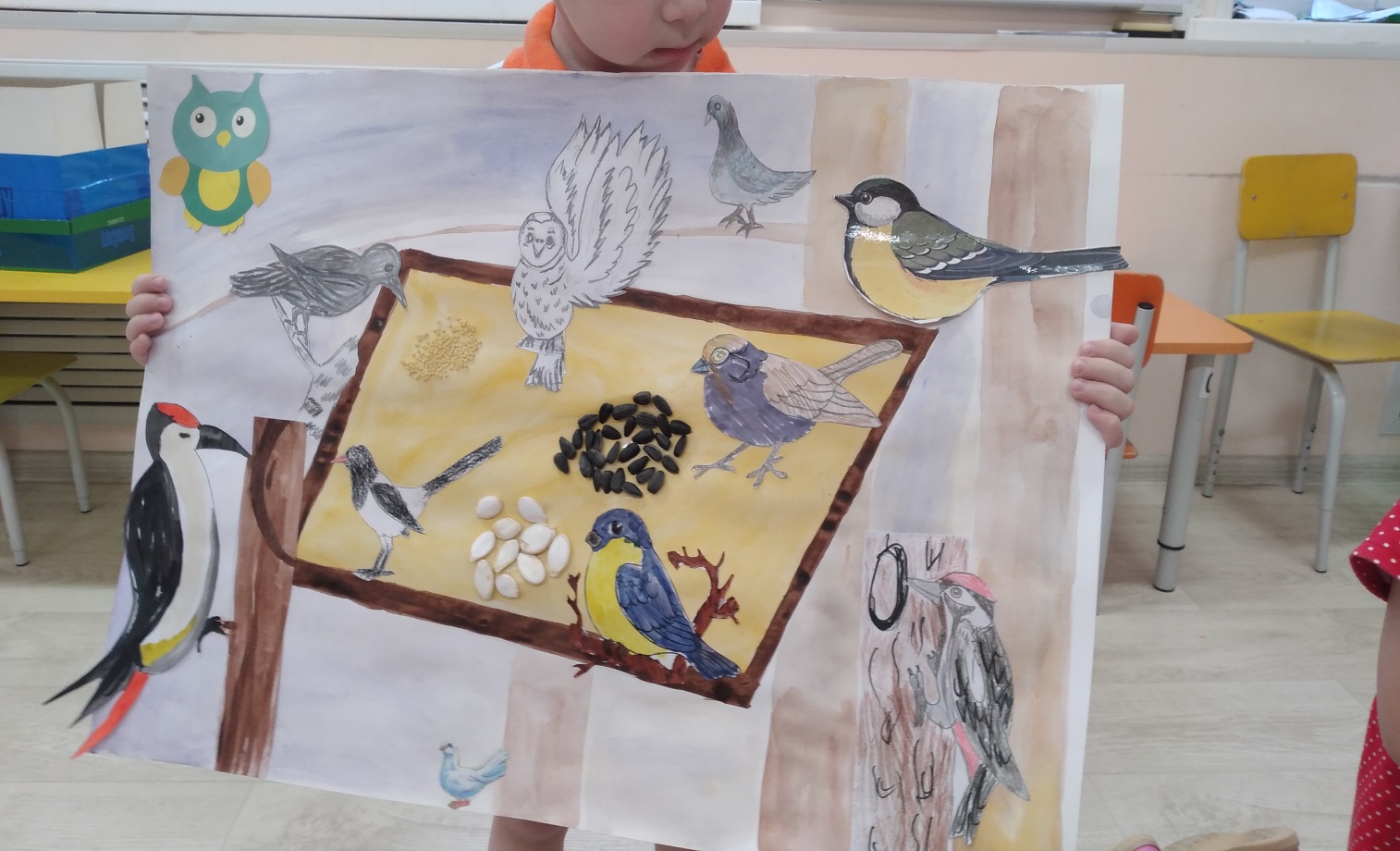                            Мероприятие                                  ЗадачиФормирование целостной картины мира «Знакомые незнакомцы», чтение Б.Брехт  «Зимний разговор через форточку»Воспитывать заботливое отношение к птицам. Учить устанавливать причинно – следственные связи между природными явлениями и жизнью птиц.Наблюдение за воробьями. Чтение С. Есенин «Поет зима – аукает»Уточнить представления детей о повадках воробьев, отметить, в какое время года, они прилетают к кормушкам, какой корм предпочитают, как долго находятся на кормушке. Обсудить с детьми, почему в морозы воробей сидит, нахохлившись.Дидактическая игра «Что хорошо, что плохо»Воспитывать у детей бережное отношение к птицам, желание заботиться о них, помогать им.Настольные игры: «Воробьи и кошка», « Перелет птиц», «Птички в гнездышках»Формировать представление о птицах и их повадках. Упражнять в прыжках на двух ногах. Развивать координацию движений, умение ориентироваться на площадке.Чтение В. Бианки «Птичий год: зима» М.Н. «Домашний воробей» Знакомить детей с новыми литературными произведениями, продолжать формировать умение поддерживать беседу по содержанию прочитанного, воспитывать у детей любовь к окружающему, желание помочь птицамБеседа «Птичья столовая». Выполнение импровизированной столовой в группе Поговорить с детьми о важности их работы по подкормке птиц; учить чувствовать себя причастным ко всему живому. Воспитывать бережное отношение к птицам, ответственность; поощрять стремление приносить пользу, помогать птицам зимойПрослушивание и просмотр презентации «Пение птиц»Для закрепления названия и пения птиц, детям была предложено просмотреть презентацию